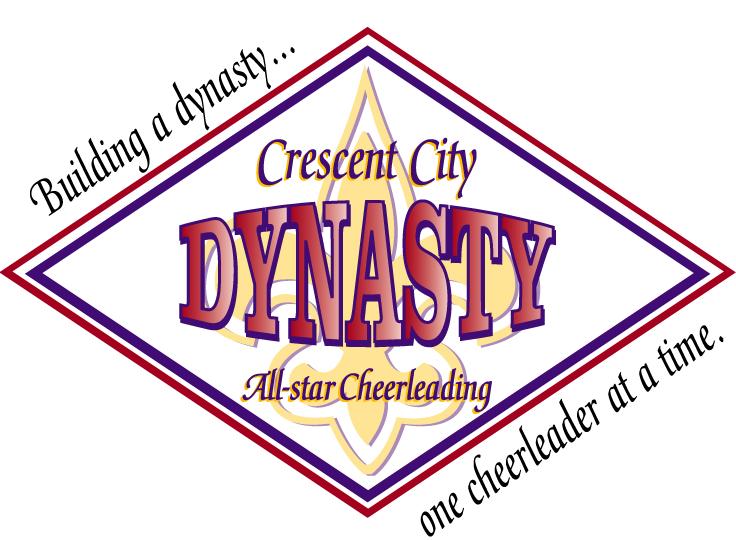 Tumbling Class Registration FormCheerleader’s Name:______________________________________________________________________________________Parent’s name:___________________________________________________________________________________________	Address:________________________________________________________________________________________________			Street			       			       city, state & zip codeParent’s e-mail address:______________________________________  Home Phone:________________________________	School:___________________________________________________     Date of Birth:________________________________Cheerleading’s Age as of May 2007: _________Cheerleading Experience (if any):___________________________________________________________________________Dance Experience (if any):_________________________________________________________________________________Most Difficult tumble skill (if any):_____________________________________________________________________________________________Injuries – Please list any and all health conditions (i.e. Asthma, allergies, etc.) or previous injuries that would affect performance.  List any breaks, fractures, sprains, muscle pulls etc._____________________________________________________________________________________________________________________________________________________________________________________________Parent acknowledges that the  All-Star Cheerleading Program (CCAC) involves risk to your child. Parent further acknowledges and understands that due to the nature of this activity, which includes inversion and rotation of the body, there is a possibility that your child may sustain physical illness or injury (minimal, serious, or catastrophic), in connection with your child’s participation, including but not limited to try outs. Parent further acknowledges and understands that Parent and child are assuming the risk of such physical illness or injury of your child arising out of, connected with, related to, pertaining to, or resulting from, either directly or indirectly, your child’s participation in the CCAC Program, and Parent and child further release CCAC and all CCAC’s coaches, agents, representatives, directors, members, officers, employees, insurers, servants, subcontractors, subsidiaries, affiliated companies or joint ventures or otherwise, whether or not existing prior to the date of this agreement, (collectively, “Released Entities”), from any claims for damage (including, but not limited to claims, demands, or actions for bodily injury, illness, disease, death, loss of society, maintenance, wages, or property) that your child may sustain arising out of, in connection with, or resulting from participation in the CCAC Program including tumbling classes whether occasioned, brought about, or caused in whole or in part by the negligence, fault, strict liability or intentional conduct of Released Entities, or by any defective condition of any equipment, property or buildings owned, operated, rented, leased, or controlled by Released Entities, regardless of whether such negligence, fault, strict liability or intentional conduct or defective condition be gross, sole or contributory, active or passive, primary or secondary.PARENT/GUARDIAN’S SIGNATURE:_____________________________________________________DATE___________________________